Зарудный И.П.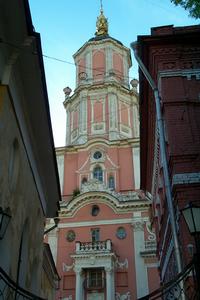 Зарудный Иван Петрович Годы жизни: Вторая половина XVII века - 1727 г.Архитектор Прибыл в Москву, видимо, с Украины. Сведения об учении и ранних работах отсутствуют. Имел мастерскую, выполнявшую резьбу по дереву. С 1707 г.- суперинтендант всей российской церковной живописи. Первый представитель барокко в России. Мастерской Зарудного принадлежит ряд иконостасов в формах "южного барокко", из которых наиболее известен иконостас Петропавловского собора в Петербурге.В Москве достоверна лишь одна работа Зарудного - церковь Архангела Гавриила на Чистых прудах, так называемая "Меншикова башня"; ему приписывают ряд работ, сходных по манере с Меншиковой башней: церковь Петра и Павла на Новобасманной ул., церковь Иоанна Воина на Якиманке, палаты дьяка Аверкия Кириллова на Берсеневской набережной.Меншикова башняЦерковь Архангела ГавриилаДата создания: 1705 г. - 1707 г.Материал, техника: кирпич, белый камень, штукатуркаМеншикова башня построена вместо старой трехшатровой церкви Архангела Гавриила XVII в. на средства А. Д. Меншикова. Сооружена по типу крестчатый в плане, многоярусных храмов "московского барокко", но трактовка форм и деталей целиком принадлежит уже новой, петровской архитектуре. Первоначально четверик башни нес три сквозных арочных восьмерика со звоном, завершавшихся шпилем с фигурой ангела, но в 1723 г. верхний деревянный восьмерик, где были установлены часы с курантами английской работы, сгорел и уже не был возобновлен при достройке башни в 1770-х гг. (это не только уменьшило высоту башни, раньше возносившейся выше Ивана Великого на полторы сажени (3,2 л), но и сказалось на стройности ее пропорций и общей устремленности ввысь). Оставшиеся два восьмерика в 1773 г. были завершены главой. Весь облик церкви Архангела Гавриила говорит о влиянии на ее архитектуру светского дворцового зодчества (балконы над входными портиками со свободно стоящими колоннами, тройные двусветные окна, обилие скульптурного декора и т.д.). В обработке стен применен классический ордер (причем фасады низа башни решены на сопоставлении большого и малого ордеров прием новый в московском строительстве). Грани восьмериков как бы накрыты сдвоенными пилястрами, что смягчает резкость очертаний их объемов; карниз основания башни и четверика имеет посередине на каждом фасаде полукруглое фронтонное завершение. Все эти новшества очень быстро привились в архитектуре Москвы первой половины XVIII в. Но особенно удачной находкой зодчего были массивные волюты главного фасада эти своеобразные контрфорсы, выступающие из основного объема и подчеркивающие его мощь. Меншикова башня произведение более барочное, чем храмы "московского барокко". Ее зодчий стремится к усложнению форм, к их пластичности и многоплановости, отходя от плоскостной трактовки стены своих предшественников; одновременно он пытается смягчить переходы между ярусами, нивелируя тем самым ярусность построения башнеобразного храма и добиваясь слитности всех составляющих его объемов, пронизанных единым порывом в высоту. 